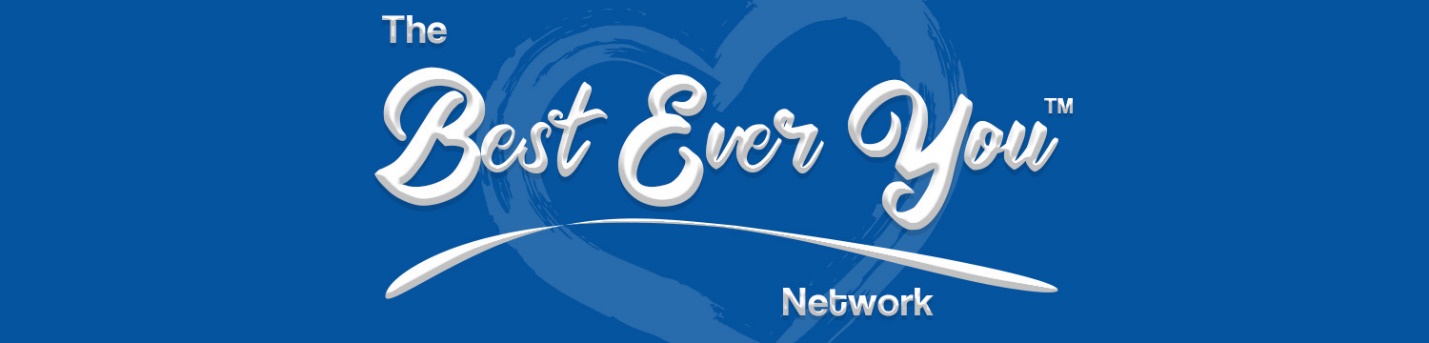 Thank you for allowing us to feature you on The Best Ever You Network at BestEverYou.com!  Here are some questions we’d love for you to answer.  Please allow us 1-2 weeks to post.  We’ll send you an email with a link to your article. Please send 3-5 pictures to accompany your feature. You can add questions, however, please answer these and please use more than one sentence when answering.  Also, please review for grammar and punctuation as we tend to post what you provide.It is not necessary to complete these questions using this form.  You can email us the question and answer.  Please include the question with your answer.  Please email interview and photos to elizabeth@besteveryou.com. Tell us about yourself.How did you get to be where you are today?
Have you ever been fired?What are your real passions?If you won the lottery, what would you do?What do you do to help others be their best? How do you help yourself be the best you can be?
What do you like to do in your personal life?  
What do you hope to accomplish in the future?
What is a book or two that you recommend?
Please give us one or two shameless plugs.
What are some of your favorites? (books, websites, etc..)
Why do you do what you do? 
What are a few of your goals? 
What do the words "Best Ever You" mean to you? Contact Elizabeth at elizabeth@besteveryou.com or 207-450-6979 (cell) if you need assistance.